2022 Air Force JROTC Open Drill Nationals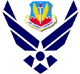 Armed Division – Team ExhibitionCC InitialsSchool Name:   Team Name:            *Any score in the POOR category above MUST have details written below                           Number                  PENALTIES – HEAD JUDGE ONLY            Total Points           Judge’s Name: ______________________________________                                             Lebanon High School   -  #12022 Air Force JROTC Open Drill NationalsArmed Division – Team ExhibitionSchool Name:  Team Name:       *Any score in the POOR category above MUST have details written below    Judge’s Name: _____________________________________    Judge’s Notes:Lebanon High School   #22022 Air Force JROTC Open Drill NationalsArmed Division – Team ExhibitionSchool Name:  Team Name:       *Any score in the POOR category above MUST have details written below    Judge’s Name: _____________________________________    Judge’s Notes:Lebanon High School   #32022 Air Force JROTC Open Drill Nationals Armed Division – Team ExhibitionSchool Name:  Team Name:       *Any score in the POOR category above MUST have details written below    Judge’s Name: _____________________________________    Judge’s Notes:Lebanon High School   #4Head Judge #1MaxPointsPoor*AverageExceptionalNotesPerformance Overview1. REPORT IN & REPORT OUT    Verbal report in/out; all movements to enter/exit floor151 – 34 – 1213 - 152. Team/Cadet APPEARANCE     Uniform / overall preparation & presentation151 – 34 – 1213 - 153. Routine SHOWMANSHIP     Flair, style and “wow factor” that turns heads / rivets watchers151 – 34– 1213 - 15 4. OVERALL IMPRESSION     Subjective score of entire routine as presented151 – 34 – 1213 - 155. Team/Cadet BEARING     Body & facial control, military carriage301 - 67 - 2425 - 306. Routine MARCHING    Dress, alignment & marching proficiency; use of drill floor301 - 67 - 2425 - 307. Routine VARIETY     Diversity of movements to display overall excellence301 - 67 - 2425 - 308. Routine PRECISION   Exacting, flawless & meticulous maneuvers – “anti-sloppy”301 - 67 - 2425 - 309. Routine COMPOSITION &     Routine is unique & well constructed w/ fitting transitions301 - 67 - 2425 - 3010. Handling of the WEAPON     Weapon maneuvers & manipulation look skilled & effortless301 - 67 - 2425 - 3011. Routine DIFFICULTY (Floor)    Cadence changes, interweaving and other difficult marching301 - 67 - 2425 - 3012. Routine DIFFICULTY (Aerial)    Rifle spins, tosses and throws that leave the hand301 - 67 - 2425 - 3013. MILITARY Flavor    Routine proudly befits a military competition401 - 89 - 3233 - 40(Max Points 340)   (Max Points 340)   PAGE TOTAL:PAGE TOTAL:PAGE TOTAL:Boundary Violations @ 5 points each occurrence    Dropped weapons @ 25 points per occurrence  Seconds over/under time @ 1 point per second  (Minimum 6 minutes - Maximum 9 Minutes)TOTAL PENALTY POINTSJudge #2MaxPointsPoor*AverageExceptionalNotesPerformance Overview1. REPORT IN & REPORT OUT    Verbal report in/out; all movements to enter/exit floor151 – 34 – 1213 - 152. Team/Cadet APPEARANCE     Uniform / overall preparation & presentation151 – 34 – 1213 - 153. Routine SHOWMANSHIP     Flair, style and “wow factor” that turns heads / rivets watchers151 – 34– 1213 - 15 4. OVERALL IMPRESSION     Subjective score of entire routine as presented151 – 34 – 1213 - 155. Team/Cadet BEARING     Body & facial control, military carriage301 - 67 - 2425 - 306. Routine MARCHING    Dress, alignment & marching proficiency; use of drill floor301 - 67 - 2425 - 307. Routine VARIETY     Diversity of movements to display overall excellence301 - 67 - 2425 - 308. Routine PRECISION   Exacting, flawless & meticulous maneuvers – “anti-sloppy”301 - 67 - 2425 - 309. Routine COMPOSITION &     Routine is unique & well constructed w/ fitting transitions301 - 67 - 2425 - 3010. Handling of the WEAPON     Weapon maneuvers & manipulation look skilled & effortless301 - 67 - 2425 - 3011. Routine DIFFICULTY (Floor)    Cadence changes, interweaving and other difficult marching301 - 67 - 2425 - 3012. Routine DIFFICULTY (Aerial)    Rifle spins, tosses and throws that leave the hand301 - 67 - 2425 - 3013. MILITARY Flavor    Routine proudly befits a military competition301 - 67-2425 - 30(Max Points 330)   (Max Points 330)   PAGE TOTAL:PAGE TOTAL:PAGE TOTAL:Judge #3MaxPointsPoor*AverageExceptionalNotesPerformance Overview1. REPORT IN & REPORT OUT    Verbal report in/out; all movements to enter/exit floor151 – 34 – 1213 - 152. Team/Cadet APPEARANCE     Uniform / overall preparation & presentation151 – 34 – 1213 - 153. Routine SHOWMANSHIP     Flair, style and “wow factor” that turns heads / rivets watchers151 – 34– 1213 - 15 4. OVERALL IMPRESSION     Subjective score of entire routine as presented151 – 34 – 1213 - 155. Team/Cadet BEARING     Body & facial control, military carriage301 - 67 - 2425 - 306. Routine MARCHING    Dress, alignment & marching proficiency; use of drill floor301 - 67 - 2425 - 307. Routine VARIETY     Diversity of movements to display overall excellence301 - 67 - 2425 - 308. Routine PRECISION   Exacting, flawless & meticulous maneuvers – “anti-sloppy”301 - 67 - 2425 - 309. Routine COMPOSITION &     Routine is unique & well constructed w/ fitting transitions301 - 67 - 2425 - 3010. Handling of the WEAPON     Weapon maneuvers & manipulation look skilled & effortless301 - 67 - 2425 - 3011. Routine DIFFICULTY (Floor)    Cadence changes, interweaving and other difficult marching301 - 67 - 2425 - 3012. Routine DIFFICULTY (Aerial)    Rifle spins, tosses and throws that leave the hand301 - 67 - 2425 - 3013. MILITARY Flavor    Routine proudly befits a military competition301 - 67-2425 - 30(Max Points 330)   (Max Points 330)   PAGE TOTAL:PAGE TOTAL:PAGE TOTAL:Judge #4MaxPointsPoor*AverageExceptionalNotesPerformance Overview1. REPORT IN & REPORT OUT    Verbal report in/out; all movements to enter/exit floor151 – 34 – 1213 - 152. Team/Cadet APPEARANCE     Uniform / overall preparation & presentation151 – 34 – 1213 - 153. Routine SHOWMANSHIP     Flair, style and “wow factor” that turns heads / rivets watchers151 – 34– 1213 - 15 4. OVERALL IMPRESSION     Subjective score of entire routine as presented151 – 34 – 1213 - 155. Team/Cadet BEARING     Body & facial control, military carriage301 - 67 - 2425 - 306. Routine MARCHING    Dress, alignment & marching proficiency; use of drill floor301 - 67 - 2425 - 307. Routine VARIETY     Diversity of movements to display overall excellence301 - 67 - 2425 - 308. Routine PRECISION   Exacting, flawless & meticulous maneuvers – “anti-sloppy”301 - 67 - 2425 - 309. Routine COMPOSITION &     Routine is unique & well constructed w/ fitting transitions301 - 67 - 2425 - 3010. Handling of the WEAPON     Weapon maneuvers & manipulation look skilled & effortless301 - 67 - 2425 - 3011. Routine DIFFICULTY (Floor)    Cadence changes, interweaving and other difficult marching301 - 67 - 2425 - 3012. Routine DIFFICULTY (Aerial)    Rifle spins, tosses and throws that leave the hand301 - 67 - 2425 - 3013. MILITARY Flavor    Routine proudly befits a military competition301 - 67 - 2425 - 30(Max Points 330)   (Max Points 330)   PAGE TOTAL:PAGE TOTAL:PAGE TOTAL: